Graduate Request for Transcript, Certification of Graduation, Verification of Graduation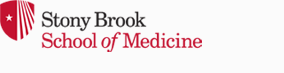 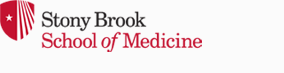 Today’s Date_____________________Graduate’s current name_____________________________________ Residency Dept. ______________				(Please print)Graduate’s name at time of graduation from medical school (only if different from current name)_______________________________________________________________________ (Please print) Current email address (Please print carefully) __________________________________Year of graduation from medical school ____________ Start date_____ End date _____Name and address of Hospital where you currently are employed (please print):________________________________________________________________________________________________________________________________________________________________________If you are moving to another hospital, please provide the name, address and email address at the new site (Please print):__________________________________________________________________________________________________________________________________________________________________________Check the purpose of your request:Starting residency         Verification of graduation 	   Certification/Verification of Medical Education	Other ______________________________________________Check what information you are requesting we send out for you:	Transcript	Enclosed form	Diploma with seal and or signed on the back (provide detailed instructions at bottom of form)	MSPE (Dean’s Letter)Other ____________________________________________Print the name and address where this information should be sent (please indicate the hospital site):__________________________________________________________________________________________________________________________________________________________________________Print your personal address and phone number here:  (phone # with area code) _________________________________________________________________________________________________________